Mesekert Óvoda és Bölcsőde 2898 Kocs Kis utca 22.OM azonosító: 201706Tel./fax: 34 / 471.276E-mail: óvoda@kocs.hu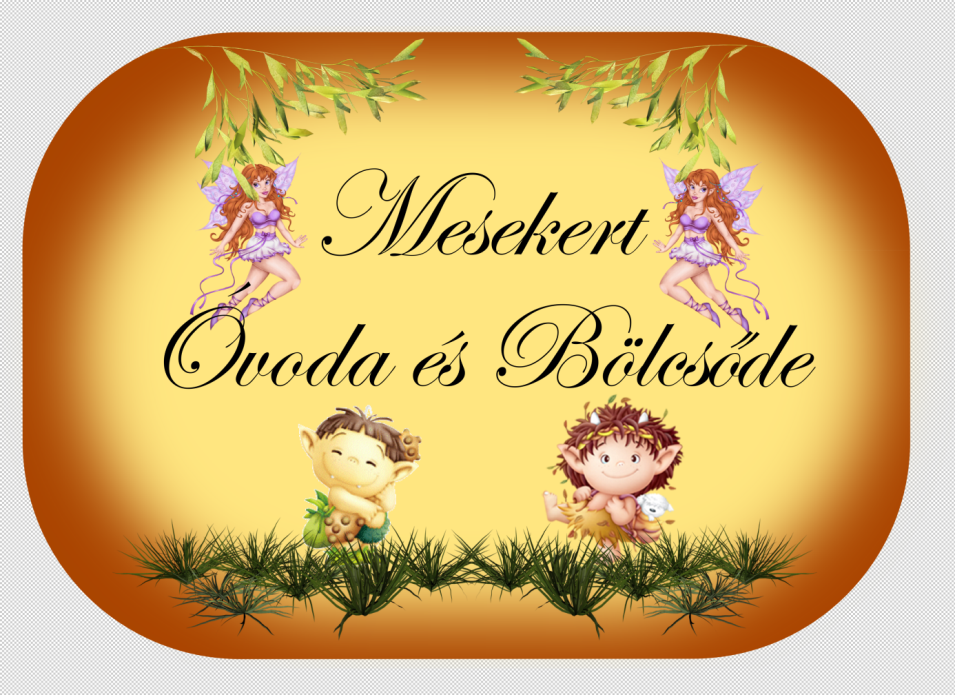 Mesekert Óvoda és Bölcsőde Gyakornoki Szabályzata                                                                    Készítette: Lázár Lászlóné  IntézményvezetőKocs 2016. 08.18   TartalomTörvényi háttér ..........................................................................................................................31. A szabályzat célja és tartalma ...............................................................................................32. A szabályzat hatályai.............................................................................................................33. A szabályzat módosítása .......................................................................................................44. A gyakornoki idő, gyakornoki jogviszony............................................................................45. Nyilvánosságra hozatal és adatvédelmi szabályok……………………………………...…126. Záradék …………………………………………………………………………………....12Függelék:1. számú: Gyakornoki nyilvántartás2. számú :Értékelőlap3. számú: Haladási naplóTörvényi háttérA nemzeti köznevelésről szóló 2011. évi CXC törvény módosításáról szóló 2013. évi CXXXVII. törvény 2. 6. 7. 8. 10. 11. 12. 13. 36. §, valamint a közalkalmazottakról szóló 1992. évi XXXIII. törvény szerint kiadom az alábbi szabályzatot, mely a meghatározott feladatok szakszerűbb és hatékonyabb végrehajtását szolgálja, a gyakornoki követelmények teljesítésével és teljesítmény mérésével, értékelésével összefüggő eljárásrendet rögzíti. A gyakornokra, a gyakornoki időre és a minősítő vizsgára vonatkozó rendelkezéseket a 2011. évi CXC törvény módosításáról szóló 2013. évi CXXXVII. törvény hatálybalépését követően létesített foglalkoztatási jogviszonyok esetében kell alkalmazni. A szabályzat célja és tartalmaA szabályzat célja a gyakornokok felkészítésének, beilleszkedésük segítésének megalapozása, a foglalkoztatási feltételek rögzítése, annak érdekében, hogy segítse a gyakornokok tudásának, képességeinek, készségeinek fejlesztését, alakítsa, fejlessze az elkötelezettségüket a pedagógushivatás iránt, segítse az oktatás ágazati céljaival, az intézményi célokkal való azonosulást és a minősítő vizsgára való optimális felkészítés/felkészülés folyamán való együttműködést.Tartalma:személyi feltételek, azok feladatai,a gyakornoki időelőírásai,a szakmai követelmények,a számonkérésének feltételei,a gyakornoki minősítés különös szabályai,a gyakornoki programban részt vevőkre vonatkozó feladatok,a nyilvánosságra, hozatalra vonatkozó és egyéb adatvédelmi szabályok,a hatályba helyezés.2. A szabályzat hatályai2.1. A szabályzat területi hatályaJelen szabályzat a Mesekert Óvoda és Bölcsőde foglalkoztatási jogviszonyban álló, illetve foglalkoztatási jogviszonyt létesíteni kívánó pedagógusokra terjed ki.2.2. A szabályzat időbeli hatályaJelen szabályzat 2016. szept. 1-től visszavonásig hatályos.2. 3.A szabályzat személyi feltételeiJelen szabályzattal kapcsolatosan feladatot lát el:az intézményvezető,a vezető helyettes,a nevelőtestület, valaminta mentor.Az intézményvezető/ vezető helyettes feladataa szabályzat tervezetének elkészítése,a rendszeres felülvizsgálat, az új tervezet elkészítése, a törvényi változásoknak megfelelően,a szabályzat kiadása előtt a nevelőtestület véleményének kikérésemegbízza és felmentse a mentorokat,irányítsa a mentorok munkáját,beszámoltassa a mentorokat,a gyakornokok minősítése előtt beszerezze a mentor véleményét, valamint a közalkalmazott közvetlen felettesének véleményét,részt vegyen a minősítésbenA közalkalmazott közvetlen felettese (tagóvoda vezetők, vezető helyettes)A közalkalmazott közvetlen felettese köteles a gyakornok minősítésével kapcsolatban véleményét kifejteni, tapasztalatait megosztani, véleményét írásba foglalja.A nevelőtestület feladatatámogatja az intézményvezetőt a gyakornoki szabályzat tervezet kidolgozásában,a szabályzat elfogadása, illetve módosítása előtt véleményezi a tervezetet,javasolja a meglévő szabályozás módosítását,kezdeményezi a szakmai vezetők felmentését, illetve kijelölését.a gyakornok(ok)hospitálásának segítéseA mentor feladataA gyakornok szakmai munkájának irányításaa gyakornok dokumentációs munkájának irányítása, ellenőrzése,a gyakornok pedagógiai tevékenységének segítése, ellenőrzése, értékelésea gyakornok minősítésének/minősítővizsgájának segítése, ellenőrzése, értékelése3. A szabályzat módosításaA szabályzatot módosítani kell, amennyiben a benne foglaltakat érintő jogszabályváltozás következik be.4. A GYAKORNOKI IDŐ, GYAKORNOKI JOGVISZONYA 2013. SZEPTEMBER 01. UTÁN LÉTESÍTETT GYAKORNOKIJOGVISZONYRA, GYAKORNOKI IDŐRE VONATKOZÓ SZABÁLYOK A 2011. évi CXC törvény módosításáról szóló 2013. évi CXXXVII. törvény valamint a 326/2013. (VIII.30.) Korm. rendelet a gyakornokra és a gyakornoki időre vonatkozó rendelkezései alapján.Fogalom meghatározásokGyakornok: A köznevelési intézményben a munkakör betöltéséhez előírt végzettséggel és szakképzettséggel, valamint két évnél kevesebb szakmai gyakorlattal rendelkező pedagógus munkakörben foglalkoztatottat gyakornok fokozatba kell besorolni. A gyakornok számára a foglalkoztatási jogviszony létesítésekor gyakornoki idő kikötése kötelező.Gyakornoki idő: Gyakornoki időként a foglalkoztatási jogviszony létesítésének időpontjától számított kétéves időszakot kell a kinevezésben, illetve a munkaszerződésben rögzíteni. A gyakornok a gyakornoki idő lejártának hónapjában, vagy ha a gyakornoki idő nem a tanítási év közben jár le, a tanítási év utolsó hónapjában tesz minősítő vizsgát. A minősítő vizsgán megfelelt minősítést kapott gyakornokot a Pedagógus I. fokozatba kell besorolni. A gyakornoki idő a vizsga napját követő nappal kezdődően két évvel meghosszabbodik, ha aminősítő vizsgán a gyakornok „nem felelt meg” minősítést kapott. A gyakornoki idő egyébesetben nem hosszabbítható meg. A gyakornok a két évvel meghosszabbított gyakornoki idő lejártának hónapjában, vagy amennyiben a gyakornoki idő nem a tanítási év közben jár le, a tanítási év utolsó hónapjában megismételt minősítő vizsgát tesz. A minősítővizsgán „megfelelt” vagy „nem felelt meg”minősítés adható. Ha a gyakornok a megismételt minősítő vizsgán „nem felelt meg”minősítést kapott, közalkalmazotti jogviszonya a megismételt minősítő vizsga eredményének közlését követő tízedik napon a törvény erejénél fogba megszűnik.Gyakornoki program: egy olyan folyamat, amelynek során a „pályakezdő” megismeri a munkahely belső értékeit, szervezeti kultúráját, meghatározott módszertan alapján támogatást kap, hogy megtalálja helyét a munkaszervezetben, mintát kap a feladatok hatékony elvégzéséhez.Mentor: Az intézményvezető jelöli ki a szakmai vezetőt, aki segíti a gyakornokot a köznevelési intézményi szervezetbe történő beilleszkedésben és a pedagógiai-módszertani feladatok gyakorlati megvalósításában. A mentor legalább félévente írásban értékeli a gyakornok tevékenységét, és az értékelést átadja az intézményvezetőnek és a gyakornoknak.A gyakornoki időtől való eltekintés feltételeiNem kell gyakornoki időt kikötni annak, akibármilyen - a pedagógus, illetve a hivatkozott pedagógiai-szakmai szolgáltatásra létesített munkakörökben teljesítette a gyakornoki követelményeket,rendelkezik pedagógus szakvizsgával.A gyakornoki munkavégzés speciális szabályaiA gyakornok heti teljes munkaideje negyven óra, melyből a neveléssel-oktatással lekötött munkaidő óvodapedagógusok esetében a teljes munkaideje hatvanöt százaléka,azaz 26 óra lehet. (a továbbiakban kötelező óra)A gyakornok a csoportban elrendelt k ö t e l e z ő óráin felül a kötött munkaidejét az intézményvezető által meghatározott feladatok ellátásával köteles tölteni. Mentorával folyamatos szakmai kapcsolatot tart. A munkaidő fennmaradó részében a munkaideje beosztását vagy felhasználását maga jogosult meghatározni.A gyakornok a neveléssel-oktatással lekötött munkaidő teljesítésén túli feladatok közül csak a nevelőtestület munkájában való részvételre, továbbá a munkaköréhez kapcsolódó előkészítő és befejező munkákra kötelezhető. Kötelező órán túli helyettesítés csak abban az esetben rendelhető el a gyakornok számára, ha a betöltött munkakör feladatainak ellátás betegség, baleset vagy egyéb ok miatt váratlanul lehetetlenné vált.A kötelező óra és a heti teljes munkaidő közti időben a gyakornok foglalkozást látogat, konzultál a mentorral, szükség szerint az intézményvezetővel, egyéb munkatársakkal.A hospitálásokat a gyakornok az intézményvezetővel, mentorral, a foglalkozást tartó pedagógussal egyeztetve egy hónapra előre ütemezi.A gyakornok és a mentor munkarendjét úgy kell összeállítani, hogy legalább a hétegy napján azonos időben fejezzék be a csoportban végzett munkát, ily módon legyen lehetőségük a konzultáció megtartására.A gyakornok felkészítésének szakaszaiIdőszak – elvárásév kezdő szakasz         Szabályok követése  Gyakorlati tudás megalapozása  Készségek a nevelés terénKapcsolatok felismerése, rendszerezéseév befejező szakaszTudatosság   Tervszerűség    Prioritások felállítása    Gyakorlati tudás     KarriertervezésA gyakornok ismerje meg:A Törvényi szabályozást   2011. évi CXC. törvény a nemzeti köznevelésről, és módosításaitáltalános rendelkezések (a törvény szabályozási köre, alapelvek, a tankötelezettség,a nevelő és oktató munka pedagógiai szakaszai),a gyermek, a tanuló és a szülő jogai és kötelességei,a pedagógus jogai és kötelességei,a közoktatás intézményei, ezen belül azt az intézménytípus, amelyben dolgozik,a működés általános szabályai,a működés rendje,20/2012. (VIII.31.) EMMI rendelet vonatkozó részeit,Kormány 326/2013. (VIII. 30.) Korm. rendelete a pedagógusok előmeneteli rendszeréről és a közalkalmazottak jogállásáról szóló 1992. évi  XXXIII. törvény köznevelési intézményekben történő végrehajtásáról Intézményi alapdokumentumok: Az intézmény Pedagógiai Programját ezen belül különösen:  az intézmény küldetését, jövőképét                                                                                                                                                 az óvodában folyó nevelő-oktató munka pedagógiai alapelveit, céljait, feladatait, eszközeit, eljárásait,a személyiségfejlesztéssel kapcsolatos pedagógiai feladatokat,a közösségfejlesztéssel kapcsolatos feladatokat,a beilleszkedési, magatartási nehézségekkel összefüggő pedagógiai tevékenységet,a tehetség-, képesség kibontakoztatását segítő tevékenységet.Az intézmény szervezeti és működési rendjét a Szervezeti Működési Szabályzat alapján különösen :a gyermekek fogadásának (nyitva tartás) és a vezetőknek a nevelési oktatási intézményben való benntartózkodásának rendjét, a pedagógiai munka belső ellenőrzés rendjét,a nevelőtestület feladatkörébe tartozó ügyek átruházására, továbbá a feladatok ellátásával megbízott beszámolására vonatkozó rendelkezéseket,a gyermekek ügyeinek kezelésével kapcsolatos szabályokat,az intézmény közösségét,a külső kapcsolatok rendszerét, formáját és módját, beleértve a gyermekjóléti szolgálattal, valamint az iskola-egészségügyi ellátást biztosító egészségügyi szolgáltatóval való kapcsolattartást,az ünnepélyek, megemlékezések rendjét, a hagyományok ápolásával kapcsolatos feladatokat,az intézményi védő, óvó előírásokat,az intézmény gyermek-ifjúság- és családvédelmi feladataita rendkívüli esemény, bombariadó stb. esetén szükséges teendőket.Az intézmény házirendjét, különösen :gyermeki jogokat és kötelezettségeket milyen módon lehet gyakorolni, illetve kell végrehajtani,az óvoda helyiségei, berendezési tárgyai, eszközei és az óvodához tartozó területek használatának rendjét,a gyermek távolmaradásának, mulasztásának igazolására vonatkozó rendelkezéseket,rendszeres tájékoztatásrendjét és formáit,a gyermekek jutalmazásának elveit és formáit,a fegyelmező intézkedések formáit és alkalmazásának elveit.Az intézményi érdekképviseleti szervek működését, dokumentumát, tisztségviselőit.Az intézményi képviseleti szervek működését, dokumentumát, tisztségviselőit.Az intézmény éves munkatervét.A tanügy-igazgatási dokumentumokat, ezek alkalmazásának módját.A munkavédelemre, balesetvédelemre, tűzvédelemre vonatkozó általános szabályokat.Az intézmény gyakornoki szabályzatát.
A gyakornok feladata az 1. évben, a kezdő szakaszbanIsmerje meg az intézmény pedagógiai programját, ezen belül például:az intézmény küldetését, jövőképétaz óvodában folyó nevelő-oktató munka pedagógiai alapelveit, céljait, feladatait, eszközeit, eljárásaita tervezés, szervezés, feladatellátás formáit, tartalmáta személyiségfejlesztéssel kapcsolatos pedagógiai feladatokata közösségfejlesztéssel kapcsolatos feladatokata beilleszkedési, magatartási nehézségekkel összefüggő pedagógiai tevékenységeta tehetség-, képesség kibontakoztatását segítő tevékenységeta gyermekek fejlettségmérésének követelményeit, formáját, rendjéta nevelés során alkalmazható eszközök, módszerek, segédanyagok kiválasztásának elveita szülőkkel való kapcsolattartás, együttműködés alapelveit, formáitIsmerje meg a pedagógusok előmeneteli rendszerével kapcsolatos előírásokatismerje meg a kiegészített útmutatót a pedagógusok minősítési rendszeréhez, ezen belül különösen az óvodai útmutatótaz óvodai útmutató előírásainak megfelelően készítsen foglalkozás tervet, a megadott kompetenciák és indikátoraik alapján értékelje pedagógiai tevékenységétA gyakornok feladata a 2. évben, a befejező szakaszbanA gyakornok mélyítse el ismereteit:Az óvodai csoport életkori sajátságai, pszichológiai fejlődése területénA kompetenciák fejlesztése területen (szakmai, módszertani fejlődés)Tehetséggondozás területénHátránykompenzálás területénAz adott műveltségterület módszertanábanA neveléshez kapcsolódó eszközök használata területénA portfólió íráshoz rendelkezzen a megfelelő elméleti és gyakorlati tudással Portfólió készítése, feltöltése, felkészülés a minősítésre A gyakornok fejlessze képességeitAz önálló tanulás képességének fejlesztése (élethosszig tartó tanulás)Kommunikáció a gyerekekkel, szülőkkel, munkatársakkalKonfliktuskezelési technikák megszerzése, fejlesztéseIdőgazdálkodás, tervezés, tudatosságA gyakornoki tapasztalatszerzés, számonkérés módszerei év kezdő szakasz év befejező szakaszAz intézményvezető/munkáltató feladataA munkáltatónak a jogviszony létesítésekor a kinevezési okmányban, munkaszerződésben elő kell írnia azt az időpontot, ameddig a gyakornok, minősítő vizsgát köteles tenni. Az intézményvezető kijelöli a mentort, aki segíti a gyakornokot a köznevelési intézményi szervezetbe történő beilleszkedésben és a pedagógiai-módszertani feladatok gyakorlati megvalósításában.Az intézményvezető a gyakornok minősítő vizsgára történő jelentkezését kezdeményezi a kormányhivatalnál tárgyév április 30. napjáig, a kétéves gyakornoki idő lejártát rögzítő munkaszerződésben foglalt határidő szerint.A munkáltató, köteles a jelentkező minősítési vizsgán, minősítő eljárásban való részvételét biztosítani. A minősítési vizsgán, illetve eljárásban való részvétel idejét munkaidőként kell figyelembe venni.A munkáltatónak figyelembe kell vennie, hogy a legalább hat év nem pedagógus munkakörben szerzett szakmai gyakorlattal rendelkező és pedagógus munkakörre foglalkoztatási jogviszonyt létesítő személy mentesül az előmeneteli rendszer gyakornoki szakasza követelményeinek teljesítése alól, és Pedagógus I. fokozatba kerül besorolásra.A mentor kijelölése, munkaidejeAz a Mesterpedagógus fokozatba besorolt pedagógus, aki az országos pedagógiai szakmai ellenőrzésben, a pedagógusok minősítő vizsgáján vagy minősítési eljárásában szakértőként nem vesz részt, a kötött munkaidőnek neveléssel-oktatással le nem kötött részében heti két órában ellátja a pedagógusjelölt, gyakornok szakmai segítését.A mentort az intézmény vezetője jelöli ki, aki rendelkezik legalább tízéves szakmai gyakorlattal, pedagógus szakvizsgával és legalább öt éve az intézmény alkalmazottja, vagy szakterületének kiváló képviselője. Kötelező órán túli többletmunka csak akkor rendelhető el a mentor számára, ha a betöltött munkakör feladatainak ellátása betegség, baleset vagy egyéb ok miatt váratlanul lehetetlenné vált.A mentor munkaköri leírásában jelölni kell a két évre szóló mentori feladattal történő        meg bízást. (a munkaköri leírás kiegészítése csak közös megegyezéssel történhet)A mentor feladataA mentor támogatja a gyakornokot az általa ellátott pedagógus-munkakörrel kapcsolatos tevékenységében.A mentor legalább félévente írásban értékeli a gyakornok tevékenységét, és az értékelést átadja az intézményvezetőnek és a gyakornoknak, ezzel megalapozza az új pedagógus további alkalmazásának meghosszabbításáról születendő döntést.Az értékelésbe bevonja mindazokat a pedagógusokat, akik adott időszakban részt vettek a gyakornok beilleszkedésének segítésében.Értékelését minden esetben összeveti a gyakornok önértékelésével, és az intézményvezetővel egyeztetve meghatározza a gyakornok további teendőit, feladatait, a fejlesztési irányokat.Segíti az óvoda munkatervében és pedagógiai programjában a munkaköri feladataira vonatkozó előírások értelmezésében és szakszerű alkalmazásában.Segíti a foglalkozások, tevékenységi területek felépítésének, az alkalmazott pedagógiai módszereknek, (foglalkozási eszközöknek) a célszerű megválasztásában.Segíti a foglalkozások előkészítésével, megtervezésével és eredményes megtartásával kapcsolatos írásbeli teendők ellátásában.Valamint segíti a gyakornokot a minősítő vizsgára való felkészülésében.A mentor szükség szerint, de negyedévenként legalább egy, legfeljebb négy alkalommal látogatja a gyakornok foglalkozásait, és ezt követően megbeszélést tart, továbbá, amennyiben a gyakornok igényli, hetente konzultációs lehetőséget biztosít számára.A foglalkozáslátogatást a szakmai segítő a haladási naplóban aláírásával jelöli, a konzultációról az időpont, időtartam rögzítésével, a résztvevők aláírásával nyilvántartás készül.Rendelkezésre áll a problémák megbeszéléséhez, a kérdések megválaszolásához.Segíti a gyakornokot a foglalkozáshoz kapcsolódó adminisztráció elvégzésében, folyamatos ellenőrzi a teljesítését.Munkájához szaktanácsadói segítséget vehet igénybeA gyakornok értékelése :A gyakornok értékelése során kiemelten jelenik meg a szakmai-pedagógiai munka minőségének értékelése, valamint a munkavégzés során tanúsított pedagógushoz illőmagatartás.A gyakornokértékelésének kiemelt szempontjaia felkészülés során szerzett és elsajátított ismeretek minél tökéletesebb gyakorlati alkalmazásaprobléma érzékenység - megoldási stratégiákaz egyéni bánásmód érvényesítése a mindennapi pedagógiai gyakorlatbandöntéshozatalcélok meghatározásacsoportlégkör harmóniájaérzékenység a kapcsolatteremtés iránta tanulási folyamat figyelemmel kísérése és visszajelzés a gyermekek számáragyermekek tiszteletea nevelés iránti elkötelezettségegyüttműködés a nevelőtestülettel és kollegákkalA gyakornok értékelésének eljárásrendje:A gyakornoki idő alatt fejlesztőcélú értékelés folyik, melynek célja a gyakornok beilleszkedésének segítése, munkájának, viselkedésének fejlesztése, motivációja, szakmai fejlesztése, támogatása.A gyakornok fejlesztő értékelését minden nevelési év végén a mentor készíti el, az értékelésbe bevonja a gyakornok felkészítésében részt vevő egyéb kollégákat, szaktanácsadót valamint figyelembe veszi a gyakornok által készített önértékelést is.Az értékelő megbeszélés lépései:a gyakornok önértékelésea mentor értékeléseaz eltérő vélemények megbeszélésea problémák feltárása, megbeszélésea következő időszak fejlesztési területeinek meghatározásaa résztvevők feladatainak meghatározásaaz értékelőlap kitöltése, aláírása (12. sz. melléklet)Az értékelő megbeszélésen az intézményvezető, a mentor és a gyakornok vesz részt.Az értékelőlapot az intézményvezető, a szakmai segítő és a gyakornok írják alá. A gyakornoknak lehetőséget kell adni, hogy észrevételeit, megjegyzéseit az értékelőlapon rögzítse. Az értékelőlap egy aláírt példányát a gyakornoknak át kell adni. Az értékelőlapot a szakmai segítő őrzi a gyakornoki idő leteltéig, majd a gyakornoki idő végéig.A gyakornok minősítése, a minősítő vizsgaA munkáltatónak a jogviszony létesítésekor a kinevezési okmányban, munkaszerződésben elő kell írnia azt az időpontot, ameddig a gyakornok minősítő vizsgát köteles tenni. A gyakornok a gyakornoki idő lejártának hónapjában, vagy ha a gyakornoki idő nem a nevelési év közben jár le, a nevelési év utolsó hónapjában tesz minősítő vizsgát. Az első minősítő vizsga és a minősítési eljárás a gyakornok, illetve pedagógus számára díjtalan.A minősítő vizsga részei:két foglalkozásának látogatása és elemzése,a gyakornok portfóliójának áttekintése, értékelése (portfólióvédés).A minősítő vizsga értékelésének részei:a meglátogatott foglalkozás értékelése,portfólióvédés,az országos pedagógiai-szakmai ellenőrzés során a látogatott foglalkozásokkal összefüggő, a pedagógusra vonatkozó megállapítások értékelése,az intézményi önértékelés pedagógusra vonatkozó megállapításainak értékelése.A portfólióvédés alkalmával az értékelt pedagógus bemutatja önértékelését, továbbá számot ad a munkaköréhez kapcsolódó pedagógiai, szakmai felkészültségéről, valamint a pedagógust foglalkoztató intézmény pedagógiai programjával összefüggő kérdésekről.A minősítő vizsga során a három tagból álló minősítő bizottság a gyakornok által feltöltött portfólió alapján áttekinti és értékeli a pedagógus szakmai tevékenységét, eredményeit. Az intézményi önértékelés gyakornokra vonatkozó részeit, ennek során a pedagóguskompetenciákat és tevékenységeket. Értékeli a meglátogatott foglalkozást és a portfólióvédést. Elkészíti az összegző értékelést, amelyet feltölt az Oktatási Hivatal által kialakított és üzemeltetett informatikai támogató rendszerbe.A Pedagógus I. fokozatba lépéshez a gyakornoknak az értékelés során legalább hatvan százalékot kell elérnie. (A törvény által előírt időszaktól).5. Nyilvánosságra hozatal és adatvédelmi szabályok:A szabályzatot nyilvánosságra kell hozni az intézmény honlapján.A munkáltató a gyakornok értékelésével, záróvizsgájával, valamint a minősítésével kapcsolatban keletkezett dokumentumokat az iratkezelés szabályai szerint köteles kezelni. A gyakornoki vizsga eredményére vonatkozó igazolást, valamint a minősítő lapot a gyakornok személyi anyagában is el kell helyezni.6. Záradék:Jelen szabályzat 2016. év szeptember hó 01 napon lép hatályba.A szabályzat kiadása előtt a szabályzat tervezet egyeztetésre került:- a nevelőtestülettel,- a szakmai munkaközösség vezetőjévelKelt: Kocs 2016. 08.31......................................................                       ………………………………..       Lázár Lászlóné                                              Szegediné Körmendi Erika     Intézményvezető                                              intézmény vezető helyettes                                    ……………………………………                                              Juhász Lajosné                                   szakmai munkaközösség vezetőjeNevelőtestület:Gútainé Cziráki Ilona                                                   Juhászné László ÉvaFarkasné Olajos Csilla                                                  Juhász AnitaSzücs Bálintné                                                              Zeller ZitaSzabó EmíliaA szabályzatot elfogadta    Kocs Község Önkormányzat Képviselő TestületeTársulási     2016.09-                 ülésén ……………. számú határozatával.Függelék1. számúGyakornoki nyilvántartás2. számúMunkáltató megnevezése: Mesekert óvoda és BölcsődeCíme: 2898 Kocs Kis utca 22.ÉrtékelőlapAz értékelt személyi adataiNév: ............................................................Születési hely, idő: ...........................................................................Az értékelés időpontja: ......... év .................. hónap ......napAz értékelés megállapításai:..........................................................................................................................................................................................................................................................................................................................................................................................................................................................................................................................................................................................................................................................................................................................................................................................................................................................................................................................................…………………………………………………………………………………………………..Fejlesztendő területek:...................................................................................................................................................................................................................................................................................................................................................................................................................................................................................................................................................................................................................................................................................................................................................................................Javasolt célok, feladatok:..........................................................................................................................................................................................................................................................................................................................................................................................................................................................................................................................................................................................................................................................................................................................................................................................................................................................................................................................................Az értékelés során az alábbi kollégák nyilvánítottak véleményt:....................................................................................................................................................................................................................................................................................................................................................................Az értékelt észrevételei:............................................................................................................................................................................................................................................................................................................................................................................................................................................................................................................................................................................................................................................................................................................................................................................................................Kocs , 20…………………………..........................................................                 ……………………………………az értékelést végző mentor                                                    óvodavezető..........................................az értékelt gyakornokszámúHaladási napló gyakornok felkészítéséhezKocs. , ………. év ……. hó ……. naptapasztalatszerzés módszereiszámonkérés módszereikonzultáció a mentorraljogszabályok, útmutatók megismerése intézményi szabályzatok megismerésecsoport éves tervének, heti tervének, nevelési tervének megismeréseszokás-és szabályrendszer megismerésefoglalkozás látogatása (mentor, vezető)konzultáció az intézményvezetővel, mentorraltanügyi dokumentumok megismerése (felvételi és mulasztási napló, csoportnapló, fejlődés nyomon követésének dokumentumai)önálló munkavégzés a csoportban (délelőttös óvodapedagógusi feladatok ellátása)részvétel az óvoda életében (önálló megbízatások, feladatok)értékeléséves gyakornoki program elkészítése, jóváhagyásajogszabálygyűjtemény készítéseéves nevelési-tanulási terv, heti terv, fogalakozás tervek, nevelési terv készítésebemutató fogalakozás megtartása, konzultáció, önreflexióhospitálási napló készítése, a látott fogalakozás tapasztalatainak megbeszélésemulasztási napló pontos vezetésének ellenőrzése egyéni fejlesztési terv készítésea csoport életébe való bekapcsolódás ellenőrzése, tapasztalatok megbeszéléseszülői értekezlet egy részének megtartásarészvétel team-munkábanéves munka értékelése (erősségek, gyengeségek)tapasztalatszerzés módszereiszámonkérés módszereikonzultáció a mentorralkonzultáció az intézményvezetővelkonzultáció más pedagógussalcsoportlátogatások, fogalakozás látogatások, saját csoportban önálló munkavégzésrészvétel team-munkábanrészvétel esetmegbeszélésenszülői értekezlet látogatásaaktív részvétel óvodai programokonértékelésfelkészülés a portfólió megírásárafelkészülés minősítésreéves gyakornoki program elkészítése,jóváhagyásabemutató foglalkozás megtartása, (foglalkozás terv, tematikus terv) tapasztalatok megbeszélése, értékelésefeladatok egy részének önálló elvégzéseesetleírás készítéseszülői értekezlet egy részének megtartásaszervezési feladatok egy részének önálló elvégzéseéves munka értékelése (erősségek, gyengeségek)portfólió írás, feltöltésminősítésGyakornok neve, születési helye és idejeMunkakörGyakornoki időMentor neve, m.köreGyakornokimegállapodáshivatk.számaFéléves előrehaladás értékeléseFéléves előrehaladás értékeléseMinősítés időpontja és eredményeGyakornok neve, születési helye és idejeMunkakörGyakornoki időMentor neve, m.köreGyakornokimegállapodáshivatk.számakeltértékelésMinősítés időpontja és eredményeNév:…………………………………………Szül. hely:………………Szül. idő:………………..ÓvodapedagógusNév:…………………………………………Szül. hely:………………Szül. idő:………………..ÓvodapedagógusNév:…………………………………………Szül. hely:………………Szül. idő:………………..ÓvodapedagógusNév:…………………………………………Szül. hely:………………Szül. idő:………………..ÓvodapedagógusNév:…………………………………………Szül. hely:………………Szül. idő:………………..ÓvodapedagógusNév:…………………………………………Szül. hely:………………Szül. idő:………………..ÓvodapedagógusIdőpont  ……. évTapasztalatszerzés módszereiSzámonkérés módszereiÉrtékelés időpontjaMentor aláírásaszeptemberoktóbernovemberdecemberjanuárfebruármárciusáprilismájusjúniusjúliusÓvoda nyári zárásaÓvoda nyári zárásaÓvoda nyári zárásaaugusztus